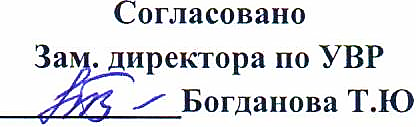 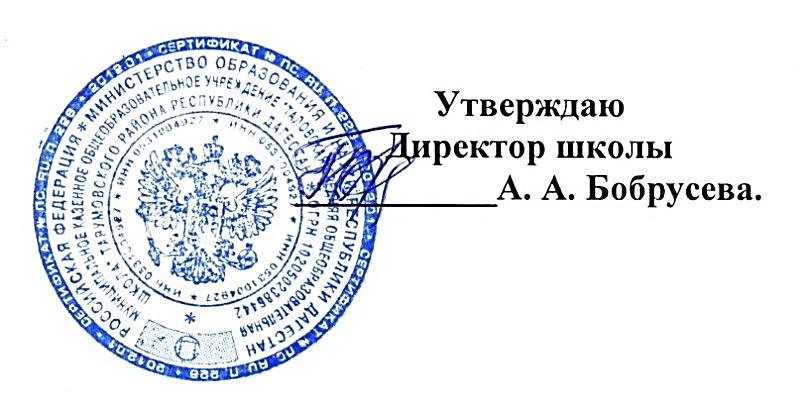 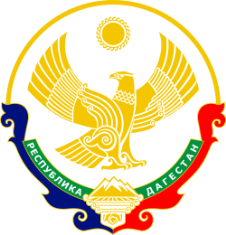 	МУНИЦИПАЛЬНОЕ КАЗЕННОЕ ОБЩЕОБРАЗОВАТЕЛЬНОЕ УЧРЕЖДЕНИЕ«ТАЛОВСКАЯ СРЕДНЯЯ ОБЩЕОБРАЗОВАТЕЛЬНАЯ ШКОЛА»ТАРУМОВСКОГО РАЙОНА РЕСПУБЛИКИ ДАГЕСТАНРАБОЧАЯ ПРОГРАММАпо алгебре 8  класса                                                                                                                  учитель: Ким Л.Т.                                      ПЛАНИРУЕМЫЕ РЕЗУЛЬТАТЫ ОСВОЕНИЯ УЧЕБНОГО ПРЕДМЕТАПрограмма обеспечивает достижения следующих результатов освоения образовательной программы основного общего образования:1. В направлении личностного развития:• умение ясно, точно, грамотно излагать свои мысли в устной и письменной форме, понимать смысл поставленной задачи, выстраивать аргументацию, приводить примеры и контрпримеры;• критичность мышления, умение распознавать логически некорректные высказывания, отличать гипотезу от факта;• представление о математической науке как сфере человеческой деятельности, об этапах ее развития, о ее значимости для развития цивилизации;• креативность мышления, инициатива, находчивость, активность при решении математических задач;• умение контролировать процесс и результат учебной математической деятельности;• способность к эмоциональному восприятию математических объектов, задач, решений, рассуждений.2. В метапредметном направлении:• умение видеть математическую задачу в контексте проблемной ситуации в других дисциплинах,в окружающей жизни;• умение находить в различных источниках информацию, необходимую для решения математических проблем, и представлять ее в понятной форме, принимать решение в условиях неполной и избыточной, точной и вероятностной информации;• умение понимать и использовать математические средства наглядности (графики, диаграммы, таблицы, схемы и др.) для иллюстрации, интерпретации, аргументации;• умение выдвигать гипотезы при решении учебных задач и понимать необходимость их проверки;• умение применять индуктивные и дедуктивные способы рассуждений, видеть различные стратегии решения задач;• понимание сущности алгоритмических предписаний и умение действовать в соответствии с предложенным алгоритмом;• умение самостоятельно ставить цели, выбирать и создавать алгоритмы для решения учебных математических проблем;• умение планировать и осуществлять деятельность, направленную на решение задач исследовательского характера;• первоначальные представления об идеях и методах математики как универсальном языке науки и техники, средстве моделирования явлений и процессов.3. В предметном направлении:предметным результатом изучения курса является сформированность следующих умений.Предметная область «Арифметика»• переходить от одной формы записи чисел к другой, представлять десятичную дробь в виде обыкновенной и обыкновенную – в виде десятичной, записывать большие и малые числа с использованием целых степеней десятки;• выполнять арифметические действия с рациональными числами, сравнивать рациональныеи действительные числа, находить в несложных случаях значения степеней с целыми показателями, находить значения числовых выражений;• округлять целые числа и десятичные дроби, находить приближения чисел с недостатком и избытком, выполнять оценку числовых выражений;• пользоваться основными единицами длины, массы, времени, скорости, площади, объема, выражать более крупные единицы через более  мелкие и наоборот;• решать текстовые задачи, включая задачи, связанные с отношением и пропорциональностью величин, с дробями и процентами.Использовать приобретенные знания и умения в практической деятельности и повседневной жизни для:• решения несложных практических расчетных задач, в том числе c использованием (при необходимости) справочных материалов, калькулятора, компьютера;• устной прикидки и оценки результата вычислений, проверки результата вычисления с использованием различных приемов;• интерпретации результатов решения задач с учетом ограничений, связанных с реальными свойствами рассматриваемых процессов и явлений.Предметная область «Алгебра»• составлять буквенные выражения и формулы по условиям задач; осуществлять в выражениях и формулах числовые подстановки и выполнять соответствующие вычисления, осуществлять подстановку одного выражения в другое, выражать в формулах одну переменную через остальные;• выполнять: основные действия со степенями с целыми показателями, с многочленами и с алгебраическими дробями; разложение многочленов на множители; тождественные преобразования рациональных выражений;• решать линейные уравнения, системы двух линейных уравнений с двумя переменными;• решать текстовые задачи алгебраическим методом, интерпретировать полученный результат,проводить отбор решений исходя из формулировки задачи;• изображать числа точками на координатной прямой;• определять координаты точки плоскости, строить точки с заданными координатами.Использовать приобретенные знания и умения в практической деятельности и повседневной жизни для:• выполнения расчетов по формулам, составления формул, выражающих зависимости между реальными величинами, нахождения нужной формулы в справочных материалах;• моделирования практических ситуаций и исследования построенных моделей с использованием аппарата алгебры;• описания зависимостей между физическими величинами соответствующими формулами при исследовании несложных практических ситуаций.Предметная область «Элементы логики, комбинаторики, статистики и теории вероятностей»• проводить несложные доказательства, получать простейшие следствия из известных или ранее полученных утверждений, оценивать логическую правильность рассуждений, использовать примеры для иллюстрации и контрпримеры для опровержения утверждений;• извлекать информацию, представленную в таблицах, на диаграммах, графиках, составлять таблицы, строить диаграммы и графики;• решать комбинаторные задачи путем систематического перебора возможных вариантов и с использованием правила умножения;• вычислять средние значения результатов измерений;• находить частоту события, используя собственные наблюдения и готовые статистические данные;• находить вероятности случайных событий в простейших случаях.Использовать приобретенные знания и умения в практической деятельности и повседневной жизни для:• выстраивания аргументации при доказательстве и в диалоге;• распознавания логически некорректных рассуждений;• записи математических утверждений, доказательств;• анализа реальных числовых данных, представленных в виде диаграмм, графиков, таблиц;• решения практических задач в повседневной и профессиональной деятельности с использованием действий с числами, процентов, длин, площадей, объемов, времени, скорости;• решения учебных и практических задач, требующих систематического перебора вариантов;• сравнения шансов наступления случайных событий, оценки вероятности случайного события в практических ситуациях, сопоставления модели с реальной ситуацией;• понимания статистических утверждений.В результате изучения алгебры  обучающийся научится:выполнять арифметические действия, сочетая устные и письменные приемы; находить значения корня натуральной степени, степени с рациональным показателем, используя при необходимости вычислительные устройства; пользоваться оценкой и прикидкой при практических расчетах;составлять буквенные выражения и формулы по условиям задач; осуществлять в выражениях и формулах числовые подстановки и выполнять соответствующие вычисления, осуществлять подстановку одного выражения в другое; выражать из формул одну переменную через остальные;выполнять основные действия со степенями с целыми показателями, с многочленами и алгебраическими дробями; выполнять разложение многочленов на множители; выполнять тождественные преобразования рациональных выражений;применять свойства арифметических квадратов корней для вычисления значений и преобразований числовых выражений, содержащих квадратные корни;решать линейные, квадратные уравнения и рациональные уравнения, сводящиеся к ним, системы двух линейных уравнений и несложные нелинейные уравнения;решать линейные и квадратные неравенства с одной переменной и их системы;решать текстовые задачи алгебраическим методом, интерпретировать полученный результат, проводить отбор решений, исходя из формулировки задачи;изображать числа точками на координатной прямой;определять координаты точки плоскости, строить точки с заданными координатами; изображать множество решений линейного неравенства;распознавать арифметические и геометрические прогрессии; решать задачи с применением формулы общего члена и суммы нескольких первых членов;находить значения функции, заданной формулой, таблицей, графиком по её аргументу; находить значения аргумента по значению функции, заданной графиком или таблицей;определять свойства функции по ее графику; применять графические представления при решении уравнений, систем, неравенств;описывать свойства изученных функций, строить их графики;извлекать информацию, представленную в таблицах, на диаграммах, графиках; составлять таблицы, строить диаграммы и графики;решать комбинаторные задачи путём систематического перебора возможных вариантов и с использованием правила умножения;вычислять средние значения результатов измерений;находить частоту события, используя собственные наблюдения и готовые статистические данные;находить вероятности случайных событий в простейших случаях.Обучающийся получит возможность:решать следующие жизненно практические задачи; самостоятельно приобретать и применять знания в различных ситуациях, работать в группах;  аргументировать и отстаивать свою точку зрения;  уметь слушать  других, извлекать учебную информацию на основе сопоставительного анализа    объектов; пользоваться предметным указателем  энциклопедий  и справочников для нахождения    информации;самостоятельно действовать в ситуации неопределённости при решении актуальных для них    проблем.узнать значение математической науки для решения задач, возникающих в теории и практике; широту и в то же время ограниченность применения математических методов к анализу и исследованию процессов и явлений в природе и обществе;узнать значение практики и вопросов, возникающих в самой математике для формирования и развития математической науки; историю развития понятия числа, создания математического анализа, возникновения и развития геометрии;применять универсальный характер законов логики математических рассуждений, их применимость во всех областях человеческой деятельности;  вероятностный характер различных процессов окружающего мира;                                                                                      СОДЕРЖАНИЕ УЧЕБНОГО ПРЕДМЕТА Повторение курса алгебры 7 класса (4 часов) Выражения, тождества, уравнения. Функции. Степень с натуральным показателем. Многочлены. Формулы сокращенного умножения. Системы линейных уравненийРациональные дроби (31 час)Рациональная дробь. Основное свойство дроби, сокращение дробей. Тождественные преобразования рациональных выражений. Функция у =  и её график.Цель: выработать умение выполнять тождественные преобразования рациональных выражений.Так как действия с рациональными дробями существенным образом опираются на действия с многочленами, то в начале темы необходимо повторить с обучающимися преобразования целых выражений.Главное место в данной теме занимают алгоритмы действий с дробями. Учащиеся должны понимать, что сумму, разность, произведение и частное дробей всегда можно представить в виде дроби. Приобретаемые в данной теме умения выполнять сложение, вычитание, умножение и деление дробей являются опорными в преобразованиях дробных выражений. Поэтому им следует уделить особое внимание. Нецелесообразно переходить к комбинированным заданиям на все действия с дробями прежде, чем будут усвоены основные алгоритмы. Задания на все действия с дробями не должны быть излишне громоздкими и трудоемкими.При нахождении значений дробей даются задания на вычисления с помощью калькулятора. В данной теме расширяются сведения о статистических характеристиках. Вводится понятие среднего гармонического ряда положительных чисел.Изучение темы завершается рассмотрением свойств графика функции у = Квадратные корни (25 часов)Понятие об иррациональных числах. Общие сведения о действительных числах. Квадратный корень. Понятие о нахождении приближенного значения квадратного корня. Свойства квадратных корней. Преобразования выражений, содержащих квадратные корни. Функция у =  , её свойства и график.Цель: систематизировать сведения о рациональных числах и дать представление об иррациональных числах, расширив тем самым понятие о числе; выработать умение выполнять преобразования выражений, содержащих квадратные корни.В данной теме учащиеся получают начальное представление о понятии действительного числа. С этой целью обобщаются известные обучающимся сведения о рациональных числах. Для введения понятия иррационального числа используется интуитивное представление о том, что каждый отрезок имеет длину и потому каждой точке координатной прямой соответствует некоторое число. Показывается, что существуют точки, не имеющие рациональных абсцисс.При введении понятия корня полезно ознакомить обучающихся с нахождением корней с помощью калькулятора. Основное внимание уделяется понятию арифметического квадратного корня и свойствам арифметических квадратных корней. Доказываются теоремы о корне из произведения и дроби, а также тождество =, которые получают применение в преобразованиях выражений, содержащих квадратные корни. Специальное внимание уделяется освобождению от иррациональности в знаменателе дроби в выражениях вида , . Умение преобразовывать выражения, содержащие корни, часто используется как в самом курсе алгебры, так и в курсах геометрии, алгебры и начал анализа.Продолжается работа по развитию функциональных представлений обучающихся. Рассматриваются функция у=, её свойства и график. При изучении функции у = , показывается ее взаимосвязь с функцией у = х2, где х ≥ 0.Квадратные уравнения (30 часов)Квадратное уравнение. Формула корней квадратного уравнения. Решение рациональных уравнений. Решение задач, приводящих к квадратным уравнениям и простейшим рациональным уравнениям.Цель: выработать умения решать квадратные уравнения и простейшие рациональные уравнения и применять их к решению задач.В начале темы приводятся примеры решения неполных квадратных уравнений. Этот материал систематизируется. Рассматриваются  алгоритмы  решения  неполных  квадратных уравнений различного вида.Основное внимание следует уделить решению уравнений вида ах2 + bх + с = 0, где а   0, с использованием формулы корней. В данной теме учащиеся знакомятся с формулами Виета, выражающими связь между корнями квадратного уравнения и его коэффициентами. Они используются в дальнейшем при доказательстве теоремы о разложении квадратного трехчлена на линейные множители.Учащиеся овладевают способом решения дробных рациональных уравнений, который состоит в том, что решение таких уравнений сводится к решению соответствующих целых уравнений с последующим исключением посторонних корней. Изучение данной темы позволяет существенно расширить аппарат уравнений, используемых для решения текстовых задач.Неравенства (24 часов)Числовые неравенства и их свойства. Почленное сложение и умножение числовых неравенств. Погрешность и точность приближения. Линейные неравенства с одной переменной и их системы. Цель: ознакомить обучающихся с применением неравенств для оценки значений выражений, выработать умение решать линейные неравенства с одной переменной и их системы.Свойства числовых неравенств составляют ту базу, на которой основано решение линейных неравенств с одной переменной. Теоремы о почленном сложении и умножении неравенств находят применение при выполнении простейших упражнений на оценку выражений по методу границ. Вводятся понятия абсолютной Погрешности и точности приближения, относительной погрешности.Умения проводить дедуктивные рассуждения получают развитие как при доказательствах указанных теорем, так и при выполнении упражнений на доказательства неравенств.В связи с решением линейных неравенств с одной переменной дается понятие о числовых промежутках, вводятся соответствующие названия и обозначения. Рассмотрению систем неравенств с одной переменной предшествует ознакомление обучающихся с понятиями пересечения и объединения множеств.При решении неравенств используются свойства равносильных неравенств, которые разъясняются на конкретных примерах. Особое внимание следует уделить отработке умения решать простейшие неравенства вида ах > b, ах < b, остановившись специально на случае, когда а<0.В этой теме рассматривается также решение систем двух линейных неравенств с одной переменной, в частности таких, которые записаны в виде двойных неравенств.Степень с целым показателем. Элементы статистики (13 часов)Степень с целым показателем и ее свойства. Стандартный вид числа. Начальные сведения об организации статистических исследований.Цель: выработать умение применять свойства степени с целым показателем в вычислениях и преобразованиях, сформировать начальные представления о сборе и группировке статистических данных, их наглядной интерпретации.В этой теме формулируются свойства степени с целым показателем. Метод доказательства этих свойств показывается на примере умножения степеней с одинаковыми основаниями. Дается понятие о записи числа в стандартном виде. Приводятся примеры использования такой записи в физике, технике и других областях знаний.Учащиеся получают начальные представления об организации статистических исследований. Они знакомятся с понятиями генеральной и выборочной совокупности. Приводятся примеры представления статистических данных в виде таблиц частот и относительных частот. Обучающимся предлагаются задания на нахождение по таблице частот таких статистических характеристик, как среднее арифметическое, мода, размах. Рассматривается вопрос о наглядной интерпретации статистической информации. Известные обучающимся способы наглядного представления статистических данных с помощью столбчатых и круговых диаграмм расширяются за счет введения таких понятий, как полигон и гистограмма.Повторение (7 часов)Цель: Повторение, обобщение и систематизация знаний, умений и навыков за курс алгебры 8 класса.                 Календарно-тематическое планирование 368872   РД  с. Таловка ул. Советская – 103, e-mail: talshol05@mail.ru №п/пСодержание материалаКол-вочас1.Повторение курса алгебры 7 класса3Входная контрольная работа1Глава IРациональные дроби311Рациональные дроби и их свойства62Сумма и разность дробей9Контрольная работа №113Произведение и частное дробей15Контрольная работа №21Глава II. Квадратные корни254Действительные числа35Арифметический квадратный корень66Свойства арифметического квадратного корня4Контрольная работа №317Применение свойств арифметического квадратного корня10Контрольная работа №41Глава III. Квадратные уравнения308Квадратное уравнение и его корни16Контрольная работа №519Дробные рациональные уравнения12Контрольная работа №61Глава IV. Неравенства2410Числовые неравенства и их свойства9Контрольная работа №7111Неравенства с одной переменной и их системы13Контрольная работа №81Глава V.  Степень с целым показателем. Элементы статистики1312Степень с целым показателем и ее свойства8Контрольная работа №9113Элементы статистики4Повторение7Итоговая контрольная работа1ИТОГО:140№ урокаДатаДатаТема урокаКол-вочасовПланируемые результатыПланируемые результатыПланируемые результатыПримечаниеПланФакт.ПредметныеМетапредметныеЛичностныеПовторение курса алгебры 7 класса (6 ч)Повторение курса алгебры 7 класса (6 ч)Повторение курса алгебры 7 класса (6 ч)Повторение курса алгебры 7 класса (6 ч)Повторение курса алгебры 7 класса (6 ч)Повторение курса алгебры 7 класса (6 ч)Повторение курса алгебры 7 класса (6 ч)Повторение курса алгебры 7 класса (6 ч)Повторение курса алгебры 7 класса (6 ч)102.09Повторение. Многочлены.1Выполнять преобразования многочленов, применяя формулы сокращенного умножения: квадрат суммы и разности, разность квадратов, куб суммы и разности, сумма и разность кубовКоммуникативные: выслушивать мнение членов команды, не перебивая .Регулятивные: прогнозировать результат усвоения материала, определять промежуточные цели             Познавательные: осуществлять сравнение и классификацию по заданным критериям. Уметь анализировать объекты с выделением признаков.Формирование стартовой мотивации к изучению нового204.09Повторение. Формулы 
сокращенного умножения1Выполнять преобразования многочленов, применяя формулы сокращенного умножения: квадрат суммы и разности, разность квадратов, куб суммы и разности, сумма и разность кубовКоммуникативные: выслушивать мнение членов команды, не перебивая .Регулятивные: прогнозировать результат усвоения материала, определять промежуточные цели             Познавательные: осуществлять сравнение и классификацию по заданным критериям. Уметь анализировать объекты с выделением признаков.Формирование навыка осознанного выбора рационального способа решения заданий.306.09Повторение.  Функция. График линейной функции и прямой пропорциональности.1Выполнять разложение многочлена на множители с помощью комбинированных приёмов: вынесение за скобки общего множителя, формулы сокращённого умножения, способ группировки, метод выделения полного квадрата.Коммуникативные:  организовывать и планировать учебное сотрудничество с учителем и одноклассниками.     Регулятивные: находить и формулировать учебную проблему, составлять план выполнения работы.                Познавательные: выбирать наиболее эффективные способы решения образовательных задач.Формирование навыков самоанализа и самоконтроля.408.09Входная контрольная работа.1Описывать геометрические свойства параболы, линейной функции, находить наибольшее и наименьшее значения функций на заданном отрезке, точки пересечения параболы 
с графиком линейной функции Коммуникативные: учиться  критично относиться к своему  мнению, с достоинством признавать ошибочность своего мнения.     Регулятивные: осознавать уровень и качество усвоения  знаний и  умений. Составлять план и последовательность выполнения работы. Познавательные:   уметь выделять информацию из текстов разных видов. Произвольно и осознанно владеть общим приёмом решения заданий.Формирование навыка сотрудничества с учителем и сверстниками.ГЛАВА I Рациональные дроби (32 часов)ГЛАВА I Рациональные дроби (32 часов)ГЛАВА I Рациональные дроби (32 часов)ГЛАВА I Рациональные дроби (32 часов)ГЛАВА I Рациональные дроби (32 часов)ГЛАВА I Рациональные дроби (32 часов)ГЛАВА I Рациональные дроби (32 часов)ГЛАВА I Рациональные дроби (32 часов)ГЛАВА I Рациональные дроби (32 часов)509.09Рациональные выражения.1Познакомиться с понятиями дробные выражения, числитель и знаменатель алгебраической дроби, область допустимых значений. Научиться распознавать рациональные дроби; находить области допустимых значений переменной в дробиКоммуникативные: развить у учащихся представление о месте математики в системе наук.                        Регулятивные: формировать целевые установки учебной деятельности. Познавательные: различать методы познания окружающего мира по его целям (наблюдение, опыт, эксперимент, моделирование, вычисление)Формирование устойчивой мотивации к обучению611.09Допустимые значения переменных, входящих в дробное выражение.1Научиться находить значения рациональных выражений, допустимые значения переменной; определять целые, дробные и рациональные выраженияКоммуникативные: воспринимать текст с учетом поставленной учебной задачи, находить в тексте информацию, необходимую для ее решения.Регулятивные: самостоятельно находить и формулировать учебную проблему, составлять план выполнения работы.Познавательные: выполнять учебные задачи, не имеющие однозначного решенияФормирование навыков организации и анализа своей деятельности, самоанализа и самокоррекции учебной деятельности713.09Основное свойство дроби. 1 Закрепить  понятие алгебраической дроби;  развивать умение находить значения алгебраических дробей, находить область  допустимых значений для дробей.Коммуникативные: способствовать формированию научного мировоззрения. Регулятивные : оценивать весомость приводимых доказательств и рассуждений.                    Познавательные: осуществлять расширенный поиск информации с использованием ресурсов библиотеки, образовательного пространства родного краяФормирование навыков анализа, сопоставления, сравнения.816.09Основное свойство дроби.1Закрепить умения применять основное свойство алгебраической дроби; проверить умение  сокращать дроби и приводить их к общему знаменателю.Коммуникативные: определять цели и функции участников, способы взаимодействия; планировать общие способы работы; обмениваться знаниями между членами группы для принятия эффективных совместных решений. Регулятивные: формировать целевые установки учебной деятельности, выстраивать последовательность необходимых операций.  Познавательные: осуществлять сравнение и классификацию по заданным критериямФормирование устойчивой мотивации к проблемно-поисковой деятельности.918.09Сокращение дробей.1Закрепить умения применять основное свойство алгебраической дроби; проверить умение  сокращать дроби и приводить их к общему знаменателюКоммуникативные: управлять своим поведением (контроль, самокоррекция, оценка своего действия).Регулятивные: формировать способность к мобилизации сил и энергии, к волевому усилию — выбору в ситуации мотивационного конфликта и к преодолению препятствий. Познавательные: ориентироваться на разнообразие способов решения задачФормирование навыков осознанного выбора наиболее эффективного способа решения1020.09Сокращение дробей.Закрепить умения применять основное свойство алгебраической дроби; проверить умение  сокращать дроби и приводить их к общему знаменателюКоммуникативные: управлять своим поведением (контроль, самокоррекция, оценка своего действия).Регулятивные: формировать способность к мобилизации сил и энергии, к волевому усилию — выбору в ситуации мотивационного конфликта и к преодолению препятствий. Познавательные: ориентироваться на разнообразие способов решения задачФормирование навыков осознанного выбора наиболее эффективного способа решения1122.09Сложение и вычитание  дробей с одинаковыми знаменателями. 1Познакомиться с  правилами сложения и вычитания числовых дробей с одинаковыми знаменателями; объяснить правила сложения и вычитания алгебраических дробей с одинаковыми знаменателями;Коммуникативные : организовывать и планировать учебное сотрудничество с учителем и одноклассниками.Регулятивные: определять последовательность промежуточных целей с учетом конечного результата, составлять план последовательности действий.                           Познавательные: уметь осуществлять анализ объектов, самостоятельно искать и отбирать необходимую информацию.Формирование навыков анализа, сопоставления, сравнения1223.09Сложение и вычитание  дробей с одинаковыми знаменателями. 1  Закрепить правила сложения и вычитания алгебраических дробей с одинаковыми знаменателями; формировать умение выполнять действия сложения и вычитания с алгебраическими дробями. Коммуникативные: проявлять готовность к обсуждению разных точек зрения и выработке общей (групповой) позицииРегулятивные: осознавать качество и уровень усвоения                           Познавательные: создавать структуру взаимосвязей смысловых единиц текстаФормирование устойчивой мотивации к проблемно-поисковой деятельности1325.09Сложение и вычитание  дробей с одинаковыми знаменателями. 1Формировать умение выполнять действия сложения и вычитания с алгебраическими дробями.Коммуникативные : организовывать и планировать учебное сотрудничество с учителем и одноклассниками.Регулятивные: определять последовательность промежуточных целей с учетом конечного результата, составлять план последовательности действий.                           Познавательные: уметь осуществлять анализ объектов, самостоятельно искать и отбирать необходимую информацию.Формирование навыков организации и анализа своей деятельности, самоанализа и самокоррекции учебной деятельности1427.09Сложение и вычитание  дробей с разными знаменателями. 1Познакомиться с алгоритмом сложения и вычитания алгебраических дробей с разными знаменателями; развивать умение  выполнять действия с алгебраическими дробями; рассмотреть более сложные задания на сложение и вычитание алгебраических дробей. Коммуникативные : аргументировать свою точку зрения, спорить и отстаивать свою позицию невраждебным для оппонентов образом.Регулятивные: оценивать достигнутый результат.Познавательные : создавать структуру взаимосвязей смысловых единиц текста Формирование навыков осознанного выбора наиболее эффективного способа решения1529.09Сложение и вычитание  дробей с разными знаменателями1Формировать умение выполнять действия сложения и вычитания с алгебраическими дробями.Коммуникативные : уметь слушать и слышать друг другаРегулятивные: определять последовательность промежуточных целей с учетом конечного результатаПознавательные: восстанавливать предметную ситуацию, описанную в задаче путем переформулирования, упрощенного персказа текста, с выделением только существенной для решения задачи информацииФормирование устойчивой мотивации к проблемно-поисковой деятельности1630.09Сложение и вычитание дробей с разными знаменателями.1Закрепить правила сложения и вычитания алгебраических дробей; формировать умение выполнять действия с алгебраическими дробями.Коммуникативные : регулировать собственную деятельность посредством письменной речиРегулятивные: оценивать достигнутый результатПознавательные: выбирать наиболее эффективные способы решения задачиФормирование целевых установок учебной деятельности1702.10Сложение и вычитание дробей с разными знаменателями. 1Закрепить умение  складывать и вычитать алгебраические дроби с разными знаменателями; рассмотреть решение заданий различной сложности с выполнением действий сложения и вычитания.Коммуникативные : планировать общие способы работыРегулятивные: составлять план и последовательность действийПознавательные: выделять количественные характеристики объектов, заданные словамиФормирование навыков анализа, сопоставления, сравнения1804.10Сложение и вычитание дробей с разными знаменателями.1Повторить правила сложения и вычитания алгебраических дробей с разными знаменателями; проверить умение уч-ся складывать и вычитать  алгебраические дроби.Коммуникативные : регулировать собственную деятельность посредством письменной речиРегулятивные: оценивать достигнутый результатПознавательные: выбирать наиболее эффективные способы решения задачиФормирование навыков организации и анализа своей деятельности, самоанализа и самокоррекции учебной деятельности1906.10Сложение и вычитание дробей с разными знаменателями.1Повторить правила сложения и вычитания алгебраических дробей с разными знаменателями; проверить умение уч-ся складывать и вычитать  алгебраические дроби.Коммуникативные : регулировать собственную деятельность посредством письменной речиРегулятивные: оценивать достигнутый результатПознавательные: выбирать наиболее эффективные способы решения задачиФормирование навыков организации и анализа своей деятельности, самоанализа и самокоррекции учебной деятельности2007.10Контрольная работа №1  по теме: "Рациональные дроби и их свойства".           1Научиться применять на практике теоретический материал по теме «Рациональные дроби и их свойства»Коммуникативные: регулировать собственную деятельность посредством письменной речиРегулятивные: оценивать достигнутый результатПознавательные: выбирать наиболее эффективные способы решения задачиФормирование навыка самоанализа и самоконтроля2109.10Работа над ошибками. Умножение  дробей.  1Познакомиться с правилами умножения рациональных дробей. Освоить алгоритм умножения дробей, упрощая выражения.Коммуникативные: воспринимать текст с учетом поставленной учебной задачи, находить в тексте информацию, необходимую для ее решения.Регулятивные: самостоятельно находить и формулировать учебную проблему, составлять план выполнения работы.Познавательные: выполнять учебные задачи, не имеющие однозначного решенияФормирование навыков анализа, сопоставления, сравнения2211.10Умножение дробей.  1Закрепить правила  умножения алгебраических дробейКоммуникативные: способствовать формированию научного мировоззрения. Регулятивные : оценивать весомость приводимых доказательств и рассуждений.                    Познавательные: осуществлять расширенный поиск информации с использованием ресурсов библиотеки, образовательного пространства родного краяФормирование навыков осознанного выбора наиболее эффективного способа решения2313.10Возведение дроби в степень.1Повторить свойства степени и познакомиться с правилами  возведения в степень  алгебраической дробиКоммуникативные: определять цели и функции участников, способы взаимодействия; планировать общие способы работы; обмениваться знаниями между членами группы для принятия эффективных совместных решений. Регулятивные: формировать целевые установки учебной деятельности, выстраивать последовательность необходимых операций.  Познавательные: осуществлять сравнение и классификацию по заданным критериямФормирование устойчивой мотивации к проблемно-поисковой деятельности2414.10Возведение дроби в степень. 1Познакомиться с правилами  возведения в степень  алгебраической дробиКоммуникативные: управлять своим поведением (контроль, самокоррекция, оценка своего действия).Регулятивные: формировать способность к мобилизации сил и энергии, к волевому усилию — выбору в ситуации мотивационного конфликта и к преодолению препятствий. Познавательные: ориентироваться на разнообразие способов решения задачФормирование навыков организации и анализа своей деятельности, самоанализа и самокоррекции учебной деятельности2516.10Деление дробей.1 Повторить правила  деления числовых дробей;  объяснить правила   деления   алгебраических дробей.Коммуникативные : организовывать и планировать учебное сотрудничество с учителем и одноклассниками.Регулятивные: определять последовательность промежуточных целей с учетом конечного результата, составлять план последовательности действий.                           Познавательные: уметь осуществлять анализ объектов, самостоятельно искать и отбирать необходимую информацию.Формирование навыков анализа, сопоставления, сравнения2618.10Деление дробей.1Закрепить  правила  деления алгебраических дробей;  развивать умения выполнять действия с алгебраическими дробями; рассмотреть задания различного уровня сложности.Коммуникативные: проявлять готовность к обсуждению разных точек зрения и выработке общей (групповой) позицииРегулятивные: осознавать качество и уровень усвоения                           Познавательные: создавать структуру взаимосвязей смысловых единиц текстаФормирование целевых установок учебной деятельности2720.10Деление дробей.1Развивать умения выполнять действия с алгебраическими дробями; рассмотреть задания различного уровня сложности.Коммуникативные : организовывать и планировать учебное сотрудничество с учителем и одноклассниками.Регулятивные: определять последовательность промежуточных целей с учетом конечного результата, составлять план последовательности действий.                           Познавательные: уметь осуществлять анализ объектов, самостоятельно искать и отбирать необходимую информацию.Формирование устойчивой мотивации к проблемно-поисковой деятельности2821.10Деление дробей. 1Развивать умения выполнять действия с алгебраическими дробями; рассмотреть задания различного уровня сложности.Коммуникативные: воспринимать текст с учетом поставленной учебной задачи, находить в тексте информацию, необходимую для ее решения.Регулятивные: самостоятельно находить и формулировать учебную проблему, составлять план выполнения работы.Познавательные: выполнять учебные задачи, не имеющие однозначного решенияФормирование навыков осознанного выбора наиболее эффективного способа решения2923.10Преобразование рациональных выражений1Познакомиться с понятиями целое, дробное, рациональное выражение, рациональная дробь, тождество. Научиться преобразовывать рациональные выражения, используя все действия с дробями.Коммуникативные: способствовать формированию научного мировоззрения. Регулятивные : оценивать весомость приводимых доказательств и рассуждений.                    Познавательные: осуществлять расширенный поиск информации с использованием ресурсов библиотеки, образовательного пространства родного краяФормирование навыков анализа, сопоставления, сравнения3025.10Преобразование рациональных выражений.1Научиться применять правила преобразования  рациональных выражений; развивать умение упрощать выражения, доказывать тождества.Коммуникативные: определять цели и функции участников, способы взаимодействия; планировать общие способы работы; обмениваться знаниями между членами группы для принятия эффективных совместных решений. Регулятивные: формировать целевые установки учебной деятельности, выстраивать последовательность необходимых операций.  Познавательные: осуществлять сравнение и классификацию по заданным критериямФормирование целевых установок учебной деятельности3127.10Преобразование рациональных выражений.1Повторить правила выполнения всех действий с обыкновенными дробями, правила преобразования  рациональных выражений, развивать умение упрощать выражения и доказывать тождества.Коммуникативные: управлять своим поведением (контроль, самокоррекция, оценка своего действия).Регулятивные: формировать способность к мобилизации сил и энергии, к волевому усилию — выбору в ситуации мотивационного конфликта и к преодолению препятствий. Познавательные: ориентироваться на разнообразие способов решения задачФормирование устойчивой мотивации к проблемно-поисковой деятельности3228.10Контрольная работа №2  по теме: "Операции с дробями. Дробно-рациональная функция"1Научиться применять на практике теоретический материал по теме «Операции с дробями. Дробно-рациональная функция»Коммуникативные: регулировать собственную деятельность посредством письменной речиРегулятивные: оценивать достигнутый результатПознавательные: выбирать наиболее эффективные способы решения задачиФормирование навыка самоанализа и самоконтроля 3330.10Работа над ошибками1Научиться применять на практике теоретический материал по теме «Операции с дробями. Дробно-рациональная функция»Коммуникативные: регулировать собственную деятельность посредством письменной речиРегулятивные: оценивать достигнутый результатПознавательные: выбирать наиболее эффективные способы решения задачиФормирование навыка самоанализа и самоконтроля 3411.11Функция , её свойства и график. 1Развивать умение строить графики известных функций; формировать умение строить  графики функций вида. Закрепить знания о свойствах функции .Коммуникативные : организовывать и планировать учебное сотрудничество с учителем и одноклассниками.Регулятивные: определять последовательность промежуточных целей с учетом конечного результата, составлять план последовательности действий.                           Познавательные: уметь осуществлять анализ объектов, самостоятельно искать и отбирать необходимую информацию.Формирование целевых установок учебной деятельности3513.11Функция , её свойства и график.1Научиться применять на практике теоретический материал по теме «Операции с дробями. Дробно-рациональная функция»Коммуникативные: проявлять готовность к обсуждению разных точек зрения и выработке общей (групповой) позицииРегулятивные: осознавать качество и уровень усвоения                           Познавательные: создавать структуру взаимосвязей смысловых единиц текста Формирование навыков анализа, сопоставления, сравненияГЛАВА II Квадратные корни ( 25 часов)ГЛАВА II Квадратные корни ( 25 часов)ГЛАВА II Квадратные корни ( 25 часов)ГЛАВА II Квадратные корни ( 25 часов)ГЛАВА II Квадратные корни ( 25 часов)ГЛАВА II Квадратные корни ( 25 часов)ГЛАВА II Квадратные корни ( 25 часов)ГЛАВА II Квадратные корни ( 25 часов)ГЛАВА II Квадратные корни ( 25 часов)3615.11Рациональные числа.1Познакомиться с понятиями рациональные числа, множества рациональных и натуральных чисел. Освоить символы математического языка и соотношения между этими символами. Научиться описывать множества целых рациональных, действительных и натуральных чисел Коммуникативные: определять цели и функции участников, способы взаимодействия; планировать общие способы работы; обмениваться знаниями между членами группы для принятия эффективных совместных решений. Регулятивные: формировать целевые установки учебной деятельности, выстраивать последовательность необходимых операций.  Познавательные: осуществлять сравнение и классификацию по заданным критериямФормирование навыков анализа, сопоставления, сравнения3717.11Рациональные числа.1Закрепить понятие рациональных чисел.Коммуникативные: управлять своим поведением (контроль, самокоррекция, оценка своего действия).Регулятивные: формировать способность к мобилизации сил и энергии, к волевому усилию — выбору в ситуации мотивационного конфликта и к преодолению препятствий. Познавательные: ориентироваться на разнообразие способов решения задач3818.11Иррациональные числа.1Познакомиться с  понятием иррациональных чисел.Коммуникативные : организовывать и планировать учебное сотрудничество с учителем и одноклассниками.Регулятивные: определять последовательность промежуточных целей с учетом конечного результата, составлять план последовательности действий.                           Познавательные: уметь осуществлять анализ объектов, самостоятельно искать и отбирать необходимую информацию.Формирование навыков осознанного выбора наиболее эффективного способа решения3920.11 Квадратные корни. Арифметический квадратный корень.1Познакомиться с понятиями арифметический квадратный корень, подкоренное число; с символом математики для обозначения нового числа . Научиться формулировать определение арифметического квадратного корня; извлекать квадратные корни из простых чисел.Коммуникативные: проявлять готовность к обсуждению разных точек зрения и выработке общей (групповой) позицииРегулятивные: осознавать качество и уровень усвоения                           Познавательные: создавать структуру взаимосвязей смысловых единиц текстаФормирование целевых установок учебной деятельности4022.11Уравнение x2 = а.1Познакомиться с  понятием и способом решения  уравнения  x2=а.Коммуникативные : организовывать и планировать учебное сотрудничество с учителем и одноклассниками.Регулятивные: определять последовательность промежуточных целей с учетом конечного результата, составлять план последовательности действий.                           Познавательные: уметь осуществлять анализ объектов, самостоятельно искать и отбирать необходимую информацию.Формирование навыков анализа, сопоставления, сравнения4124.11Уравнение x 2= а.1 Закрепить  способы решения  уравнения  x2=а.Коммуникативные: воспринимать текст с учетом поставленной учебной задачи, находить в тексте информацию, необходимую для ее решения.Регулятивные: самостоятельно находить и формулировать учебную проблему, составлять план выполнения работы.Познавательные: выполнять учебные задачи, не имеющие однозначного решенияФормирование устойчивой мотивации к проблемно-поисковой деятельности4225.11Нахождение приближённых значений квадратного корня. 1Познакомиться с некоторыми приближенными значениями иррациональных чисел под корнем. Развивать умение  вычислять приближённые значения  квадратного  корня из чисел на калькуляторе и с помощью таблицы в учебнике.Коммуникативные: способствовать формированию научного мировоззрения. Регулятивные : оценивать весомость приводимых доказательств и рассуждений.                    Познавательные: осуществлять расширенный поиск информации с использованием ресурсов библиотеки, образовательного пространства родного краяФормирование целевых установок учебной деятельности4327.11Функция .  и  её  график.1Познакомиться с основными свойствами и графиком функциии показать правила построения  графика  данной  функции;  формировать умение   строить графики функций вида  ,и по графику определять свойства функций.Коммуникативные: определять цели и функции участников, способы взаимодействия; планировать общие способы работы; обмениваться знаниями между членами группы для принятия эффективных совместных решений. Регулятивные: формировать целевые установки учебной деятельности, выстраивать последовательность необходимых операций.  Познавательные: осуществлять сравнение и классификацию по заданным критериямФормирование навыков анализа, сопоставления, сравнения4429.11Функция . Её свойства и график.1Повторить свойства функции , закрепить умение строить график  данной  функции; рассмотреть решение заданий различного уровня сложности; развивать умение  строить графики    функций вида  и решать уравнения графическим способом.Коммуникативные: управлять своим поведением (контроль, самокоррекция, оценка своего действия).Регулятивные: формировать способность к мобилизации сил и энергии, к волевому усилию — выбору в ситуации мотивационного конфликта и к преодолению препятствий. Познавательные: ориентироваться на разнообразие способов решения задачФормирование навыков организации и анализа своей деятельности, самоанализа и самокоррекции учебной деятельности4501.12Квадратный корень из произведения и дроби.1Рассмотреть  свойства квадратных корней и показать их применение; формировать умение  вычислять квадратные корни, используя их свойства.Коммуникативные : организовывать и планировать учебное сотрудничество с учителем и одноклассниками.Регулятивные: определять последовательность промежуточных целей с учетом конечного результата, составлять план последовательности действий.                           Познавательные: уметь осуществлять анализ объектов, самостоятельно искать и отбирать необходимую информацию.Формирование навыков анализа, сопоставления, сравнения4602.12Квадратный корень из произведения и дроби.1Научиться  вычислять квадратные корни, используя их свойства.Коммуникативные: проявлять готовность к обсуждению разных точек зрения и выработке общей (групповой) позицииРегулятивные: осознавать качество и уровень усвоения                           Познавательные: создавать структуру взаимосвязей смысловых единиц текстаФормирование навыков осознанного выбора наиболее эффективного способа решения4704.12Квадратный корень из степени.1Повторить свойства квадратных корней; развивать умение пользоваться свойствами квадратных корней.Коммуникативные : организовывать и планировать учебное сотрудничество с учителем и одноклассниками.Регулятивные: определять последовательность промежуточных целей с учетом конечного результата, составлять план последовательности действий.                           Познавательные: уметь осуществлять анализ объектов, самостоятельно искать и отбирать необходимую информацию.Формирование устойчивой мотивации к проблемно-поисковой деятельности4806.12Квадратный корень из степени1Повторить свойства  квадратных корней;  рассмотреть примеры на  преобразование различной сложности; развивать умение пользоваться свойствами  квадратных корней.Коммуникативные : организовывать и планировать учебное сотрудничество с учителем и одноклассниками.Регулятивные: определять последовательность промежуточных целей с учетом конечного результата, составлять план последовательности действий.                           Познавательные: уметь осуществлять анализ объектов, самостоятельно искать и отбирать необходимую информацию.Формирование навыков организации и анализа своей деятельности, самоанализа и самокоррекции учебной деятельности4908.12Контрольная работа №3  по теме: "Понятие арифметического квадратного корня и его свойства".1Научиться применять на практике теоретический материал по теме «Понятие арифметического квадратного корня и его свойства»Коммуникативные: регулировать собственную деятельность посредством письменной речиРегулятивные: оценивать достигнутый результатПознавательные: выбирать наиболее эффективные способы решения задачиФормирование навыка самоанализа и самоконтроля5009.12Работа над ошибками.Вынесение множителя за знак корня.1Освоить операцию вынесения множителя из-под знака корня, преобразование подобных членов; рассмотреть примеры на  преобразование различной сложности; развивать умение пользоваться свойствами  квадратных корней.Коммуникативные: проявлять готовность к обсуждению разных точек зрения и выработке общей (групповой) позицииРегулятивные: осознавать качество и уровень усвоения                           Познавательные: создавать структуру взаимосвязей смысловых единиц текстаФормирование навыков анализа, сопоставления, сравнения5111.12Вынесение множителя за знак корня.1Закрепить правила вынесения множителя из-под знака корня, преобразование подобных членов; рассмотреть примеры на  преобразование различной сложности.Коммуникативные : организовывать и планировать учебное сотрудничество с учителем и одноклассниками.Регулятивные: определять последовательность промежуточных целей с учетом конечного результата, составлять план последовательности действий.                           Познавательные: уметь осуществлять анализ объектов, самостоятельно искать и отбирать необходимую информацию.Формирование целевых установок учебной деятельности5213.12Вынесение множителя за знак корня.1Закрепить правила вынесения множителя из-под знака корня, преобразование подобных членов; рассмотреть примеры на  преобразование различной сложности.Коммуникативные: воспринимать текст с учетом поставленной учебной задачи, находить в тексте информацию, необходимую для ее решения.Регулятивные: самостоятельно находить и формулировать учебную проблему, составлять план выполнения работы.Познавательные: выполнять учебные задачи, не имеющие однозначного решенияФормирование навыков осознанного выбора наиболее эффективного способа решения5315.12Внесение множителя под знак корня.1Освоить алгоритм  внесения множителя под знак корня, преобразование подобных членов; рассмотреть примеры на  преобразование различной сложности.Коммуникативные: способствовать формированию научного мировоззрения. Регулятивные : оценивать весомость приводимых доказательств и рассуждений.                    Познавательные: осуществлять расширенный поиск информации с использованием ресурсов библиотеки, образовательного пространства родного краяФормирование устойчивой мотивации к проблемно-поисковой деятельности5416.12Внесение множителя под знак корня.1Закрепить правила внесения множителя под знак корня, преобразование подобных членов; рассмотреть примеры на  преобразование различной сложности.Коммуникативные: определять цели и функции участников, способы взаимодействия; планировать общие способы работы; обмениваться знаниями между членами группы для принятия эффективных совместных решений. Регулятивные: формировать целевые установки учебной деятельности, выстраивать последовательность необходимых операций.  Познавательные: осуществлять сравнение и классификацию по заданным критериямФормирование навыков организации и анализа своей деятельности, самоанализа и самокоррекции учебной деятельности5518.12Преобразование выражений, содержащих квадратные корни.1Освоить принцип преобразования корней из произведения, дроби и степени, освобождение от иррациональности в знаменателе,  рассмотреть примеры на  преобразование различной сложности.Коммуникативные: управлять своим поведением (контроль, самокоррекция, оценка своего действия).Регулятивные: формировать способность к мобилизации сил и энергии, к волевому усилию — выбору в ситуации мотивационного конфликта и к преодолению препятствий. Познавательные: ориентироваться на разнообразие способов решения задачФормирование навыков анализа, сопоставления, сравнения5620.12Преобразование выражений, содержащих квадратные корни.1Закрепить преобразование корней из произведения, дроби и степени, освобождение от иррациональности в знаменателе,  рассмотреть примеры на  преобразование различной сложности.Коммуникативные : организовывать и планировать учебное сотрудничество с учителем и одноклассниками.Регулятивные: определять последовательность промежуточных целей с учетом конечного результата, составлять план последовательности действий.                           Познавательные: уметь осуществлять анализ объектов, самостоятельно искать и отбирать необходимую информацию.Формирование навыков осознанного выбора наиболее эффективного способа решения5722.12Преобразование выражений, содержащих квадратные корни.1Повторить свойства квадратных корней; развивать умение пользоваться свойствами квадратных корней.Коммуникативные: проявлять готовность к обсуждению разных точек зрения и выработке общей (групповой) позицииРегулятивные: осознавать качество и уровень усвоения                           Познавательные: создавать структуру взаимосвязей смысловых единиц текстаФормирование устойчивой мотивации к проблемно-поисковой деятельности5823.12Преобразование выражений, содержащих квадратные корни.1Повторить свойства квадратных корней; развивать умение пользоваться свойствами квадратных корней.Коммуникативные : организовывать и планировать учебное сотрудничество с учителем и одноклассниками.Регулятивные: определять последовательность промежуточных целей с учетом конечного результата, составлять план последовательности действий.                           Познавательные: уметь осуществлять анализ объектов, самостоятельно искать и отбирать необходимую информацию.Формирование навыков организации и анализа своей деятельности, самоанализа и самокоррекции учебной деятельности5925.12Преобразование выражений, содержащих квадратные корни. 1Обобщить   знания и умения  по теме свойства квадратных корней.Коммуникативные : организовывать и планировать учебное сотрудничество с учителем и одноклассниками.Регулятивные: определять последовательность промежуточных целей с учетом конечного результата, составлять план последовательности действий.                           Познавательные: уметь осуществлять анализ объектов, самостоятельно искать и отбирать необходимую информацию.Формирование устойчивой мотивации к проблемно-поисковой деятельности6027.12Контрольная работа №4 по теме «Свойства квадратных корней»1Научиться применять на практике теоретический материал по теме «Свойства квадратных корней»Коммуникативные: регулировать собственную деятельность посредством письменной речиРегулятивные: оценивать достигнутый результатПознавательные: выбирать наиболее эффективные способы решения задачиФормирование навыка самоанализа и самоконтроляГЛАВА III Квадратные уравнения (30 часов)ГЛАВА III Квадратные уравнения (30 часов)ГЛАВА III Квадратные уравнения (30 часов)ГЛАВА III Квадратные уравнения (30 часов)ГЛАВА III Квадратные уравнения (30 часов)ГЛАВА III Квадратные уравнения (30 часов)ГЛАВА III Квадратные уравнения (30 часов)ГЛАВА III Квадратные уравнения (30 часов)ГЛАВА III Квадратные уравнения (30 часов)6129.12Работа над ошибками.Понятие квадратного уравнения1Познакомиться с понятиями квадратное уравнение, приведенное квадратное уравнение, неприведенное квадратное уравнение; освоить правило решения квадратного уравнения. Научиться решать простейшие квадратные уравнения способом вынесения общего множителя за скобкиКоммуникативные: проявлять готовность к обсуждению разных точек зрения и выработке общей (групповой) позицииРегулятивные: осознавать качество и уровень усвоения                           Познавательные: создавать структуру взаимосвязей смысловых единиц текстаФормирование навыков анализа, сопоставления, сравнения6230.12Неполные квадратные уравнения.1Познакомиться с понятиями полное и неполное квадратное уравнение; со способами решения неполных квадратных уравнений. Научиться проводить доказательные рассуждения о корнях уравнения с опорой на определение корня, функциональные свойства выражений; решать квадратные уравнения, распознавать квадратные уравнения.Коммуникативные : организовывать и планировать учебное сотрудничество с учителем и одноклассниками.Регулятивные: определять последовательность промежуточных целей с учетом конечного результата, составлять план последовательности действий.                           Познавательные: уметь осуществлять анализ объектов, самостоятельно искать и отбирать необходимую информацию.Формирование навыков организации и анализа своей деятельности, самоанализа и самокоррекции учебной деятельности6310.01Неполные квадратные уравнения.1Рассмотреть решение неполных квадратных уравнений различного уровня сложности; развивать у уч-ся умение решать  квадратные  уравнения.Коммуникативные: воспринимать текст с учетом поставленной учебной задачи, находить в тексте информацию, необходимую для ее решения.Регулятивные: самостоятельно находить и формулировать учебную проблему, составлять план выполнения работы.Познавательные: выполнять учебные задачи, не имеющие однозначного решенияФормирование навыков осознанного выбора наиболее эффективного способа решения6412.01Неполные квадратные уравнения.1Рассмотреть решение неполных квадратных уравнений различного уровня сложности; развивать у уч-ся умение решать  квадратные  уравнения.Коммуникативные: способствовать формированию научного мировоззрения. Регулятивные : оценивать весомость приводимых доказательств и рассуждений.                    Познавательные: осуществлять расширенный поиск информации с использованием ресурсов библиотеки, образовательного пространства родного краяФормирование устойчивой мотивации к проблемно-поисковой деятельности6513.01Выделение квадрата двучлена. 1Освоить способ решения квадратного уравнения выделением квадрата двучлена. Научиться решать квадратные уравнения с помощью данного способа; распознавать квадратный трехчлен.Коммуникативные: определять цели и функции участников, способы взаимодействия; планировать общие способы работы; обмениваться знаниями между членами группы для принятия эффективных совместных решений. Регулятивные: формировать целевые установки учебной деятельности, выстраивать последовательность необходимых операций.  Познавательные: осуществлять сравнение и классификацию по заданным критериямФормирование устойчивой мотивации к проблемно-поисковой деятельности6615.01Формулы корней квадратного уравнения. 1Познакомиться со способом решения полных  квадратных  уравнений с использованием  формулы корней квадратного уравнения; понятие  дискриминанта квадратного уравнения ;формировать умение решать  квадратные  уравнения.Коммуникативные: управлять своим поведением (контроль, самокоррекция, оценка своего действия).Регулятивные: формировать способность к мобилизации сил и энергии, к волевому усилию — выбору в ситуации мотивационного конфликта и к преодолению препятствий. Познавательные: ориентироваться на разнообразие способов решения задачФормирование навыков анализа, сопоставления, сравнения6717.01Формулы корней квадратного уравнения. 1Закрепление навыков применения формулы. Повторить алгоритм решения полных квадратных уравнений, понятие смысл дискриминанта;  развивать умение решать  квадратные  уравнения.Коммуникативные : организовывать и планировать учебное сотрудничество с учителем и одноклассниками.Регулятивные: определять последовательность промежуточных целей с учетом конечного результата, составлять план последовательности действий.                           Познавательные: уметь осуществлять анализ объектов, самостоятельно искать и отбирать необходимую информацию.Формирование целевых установок учебной деятельности6819.01Формулы корней квадратного уравнения. 1Ввести формулы для решения квадратных уравнений с четным вторым коэффициентом; развивать  умение решать  квадратные уравнения.Коммуникативные: проявлять готовность к обсуждению разных точек зрения и выработке общей (групповой) позицииРегулятивные: осознавать качество и уровень усвоения                           Познавательные: создавать структуру взаимосвязей смысловых единиц текстаФормирование навыков анализа, творческой инициативности и активности6920.01Решение задач с помощью квадратных уравнений.1Освоить математическую модель решения задач на составление квадратного уравнения. Научиться решать текстовые задачи на нахождение корней квадратного уравнения.Коммуникативные : организовывать и планировать учебное сотрудничество с учителем и одноклассниками.Регулятивные: определять последовательность промежуточных целей с учетом конечного результата, составлять план последовательности действий.                           Познавательные: уметь осуществлять анализ объектов, самостоятельно искать и отбирать необходимую информацию.Формирование навыков организации и анализа своей деятельности, самоанализа и самокоррекции учебной деятельности7022.01Решение задач с помощью квадратных уравнений.1Научиться решать текстовые задачи на нахождение корней квадратного уравненияКоммуникативные : организовывать и планировать учебное сотрудничество с учителем и одноклассниками.Регулятивные: определять последовательность промежуточных целей с учетом конечного результата, составлять план последовательности действий.                           Познавательные: уметь осуществлять анализ объектов, самостоятельно искать и отбирать необходимую информацию.Формирование устойчивой мотивации к проблемно-поисковой деятельности7124.01Решение задач с помощью квадратных уравнений.1Научиться решать текстовые задачи на нахождение корней квадратного уравненияКоммуникативные : организовывать и планировать учебное сотрудничество с учителем и одноклассниками.Регулятивные: определять последовательность промежуточных целей с учетом конечного результата, составлять план последовательности действий.                           Познавательные: уметь осуществлять анализ объектов, самостоятельно искать и отбирать необходимую информацию.Формирование навыков осознанного выбора наиболее эффективного способа решения7226.01Решение задач с помощью квадратных уравнений. 1Научиться решать текстовые задачи на нахождение корней квадратного уравнения.Коммуникативные: воспринимать текст с учетом поставленной учебной задачи, находить в тексте информацию, необходимую для ее решения.Регулятивные: самостоятельно находить и формулировать учебную проблему, составлять план выполнения работы.Познавательные: выполнять учебные задачи, не имеющие однозначного решенияФормирование целевых установок учебной деятельности7327.01Теорема Виета.1Повторить формулы для решения квадратных уравнений; доказать теорему  Виета, показать ее применение; рассмотреть различные задания на применение теоремы  Виета; сформировать умение использовать эту теорему.Коммуникативные: способствовать формированию научного мировоззрения. Регулятивные : оценивать весомость приводимых доказательств и рассуждений.                    Познавательные: осуществлять расширенный поиск информации с использованием ресурсов библиотеки, образовательного пространства родного краяФормирование навыков анализа, творческой инициативности и активности7429.01Теорема Виета.1Повторить теорему  Виета; объяснить правила разложения многочленов на множители; развивать умение решать  квадратные  уравнения различными способами.Коммуникативные: определять цели и функции участников, способы взаимодействия; планировать общие способы работы; обмениваться знаниями между членами группы для принятия эффективных совместных решений. Регулятивные: формировать целевые установки учебной деятельности, выстраивать последовательность необходимых операций.  Познавательные: осуществлять сравнение и классификацию по заданным критериямФормирование навыков анализа, сопоставления, сравнения7531.01Теорема Виета.1Рассмотреть различные задания на применение теоремы  Виета; сформировать умение использовать эту теорему,  правила разложения многочленов на множители; развивать умение решать  квадратные  уравнения различными способами.Коммуникативные : организовывать и планировать учебное сотрудничество с учителем и одноклассниками.Регулятивные: определять последовательность промежуточных целей с учетом конечного результата, составлять план последовательности действий.                           Познавательные: уметь осуществлять анализ объектов, самостоятельно искать и отбирать необходимую информацию.Формирование навыков осознанного выбора наиболее эффективного способа решения7602.02Теорема Виета.1Повторить теорему  Виета;  умение использовать эту теорему,  правила разложения многочленов на множители;  умение решать  квадратные  уравнения различными способами.Коммуникативные: воспринимать текст с учетом поставленной учебной задачи, находить в тексте информацию, необходимую для ее решения.Регулятивные: самостоятельно находить и формулировать учебную проблему, составлять план выполнения работы.Познавательные: выполнять учебные задачи, не имеющие однозначного решенияФормирование навыков организации и анализа своей деятельности, самоанализа и самокоррекции учебной деятельности7703.02Контрольная работа № 5 по теме: «Квадратные уравнения»1Научиться применять на практике теоретический материал по теме «Квадратные уравнения»Коммуникативные: регулировать собственную деятельность посредством письменной речиРегулятивные: оценивать достигнутый результатПознавательные: выбирать наиболее эффективные способы решения задачиФормирование навыка самоанализа и самоконтроля7805.02Работа над ошибками.Рациональные уравнения как математические модели реальных ситуаций.1Познакомиться с понятиями целое, дробное, рациональное выражение, тождество.Коммуникативные: проявлять готовность к обсуждению разных точек зрения и выработке общей (групповой) позицииРегулятивные: осознавать качество и уровень усвоения                           Познавательные: создавать структуру взаимосвязей смысловых единиц текстаФормирование навыков анализа, сопоставления, сравнения7907.02Решение  дробных рациональных уравнений. 1Познакомиться с понятием дробное уравнение, с методом решения дробно-рационального уравнения – избавление от знаменателя алгебраической дроби. Научиться решать дробно-рациональные уравнения методом избавления от знаменателя; делать качественную проверку корней.Коммуникативные : организовывать и планировать учебное сотрудничество с учителем и одноклассниками.Регулятивные: определять последовательность промежуточных целей с учетом конечного результата, составлять план последовательности действий.                           Познавательные: уметь осуществлять анализ объектов, самостоятельно искать и отбирать необходимую информацию.Формирование устойчивой мотивации к проблемно-поисковой деятельности8009.02Решение  дробных рациональных уравнений. 1Познакомиться с алгоритмом решения дробного рационального уравнения.Коммуникативные: воспринимать текст с учетом поставленной учебной задачи, находить в тексте информацию, необходимую для ее решения.Регулятивные: самостоятельно находить и формулировать учебную проблему, составлять план выполнения работы.Познавательные: выполнять учебные задачи, не имеющие однозначного решенияФормирование навыков осознанного выбора наиболее эффективного способа решения8110.02Решение  дробных рациональных уравнений. 1Рассмотреть решение уравнений   различной сложности;  выработать умение  решать рациональные уравненияКоммуникативные: способствовать формированию научного мировоззрения. Регулятивные : оценивать весомость приводимых доказательств и рассуждений.                    Познавательные: осуществлять расширенный поиск информации с использованием ресурсов библиотеки, образовательного пространства родного краяФормирование целевых установок учебной деятельности8212.02Решение  дробных рациональных уравнений. 1Закрепить  решение уравнений   различной сложности;  умение  решать рациональные уравненияКоммуникативные: определять цели и функции участников, способы взаимодействия; планировать общие способы работы; обмениваться знаниями между членами группы для принятия эффективных совместных решений. Регулятивные: формировать целевые установки учебной деятельности, выстраивать последовательность необходимых операций.  Познавательные: осуществлять сравнение и классификацию по заданным критериямФормирование навыков анализа, творческой инициативности и активности8314.02Решение  дробных рациональных уравнений. 1Закрепить  решение уравнений   различной сложности;  умение  решать рациональные уравнения.Коммуникативные: управлять своим поведением (контроль, самокоррекция, оценка своего действия).Регулятивные: формировать способность к мобилизации сил и энергии, к волевому усилию — выбору в ситуации мотивационного конфликта и к преодолению препятствий. Познавательные: ориентироваться на разнообразие способов решения задачФормирование навыков организации и анализа своей деятельности, самоанализа и самокоррекции учебной деятельности8416.02Решение задач с помощью дробных рациональных уравнений.1Освоить правило составления математической модели текстовых задач, сводящихся к рациональным уравнениям. Научиться решать текстовые задачи с составлением математической модели; правильно оформлять решения Коммуникативные : организовывать и планировать учебное сотрудничество с учителем и одноклассниками.Регулятивные: определять последовательность промежуточных целей с учетом конечного результата, составлять план последовательности действий.                           Познавательные: уметь осуществлять анализ объектов, самостоятельно искать и отбирать необходимую информацию.Формирование навыков анализа, сопоставления, сравнения8517.02Решение задач с помощью дробных рациональных уравнений.1Освоить правила оформления решения задач с помощью рациональных  уравнений.Коммуникативные: проявлять готовность к обсуждению разных точек зрения и выработке общей (групповой) позицииРегулятивные: осознавать качество и уровень усвоения                           Познавательные: создавать структуру взаимосвязей смысловых единиц текстаФормирование устойчивой мотивации к проблемно-поисковой деятельности8619.02Решение задач с помощью дробных рациональных уравнений.1Научиться решать текстовые задачи алгебраическим способом; переходить от словесной формулировки условия задачи к алгебраической модели путем составления уравнения.Коммуникативные : организовывать и планировать учебное сотрудничество с учителем и одноклассниками.Регулятивные: определять последовательность промежуточных целей с учетом конечного результата, составлять план последовательности действий.                           Познавательные: уметь осуществлять анализ объектов, самостоятельно искать и отбирать необходимую информацию.Формирование целевых установок учебной деятельности8721.02Решение задач с помощью дробных рациональных уравнений.1Научиться решать текстовые задачи алгебраическим способом; переходить от словесной формулировки условия задачи к алгебраической модели путем составления уравнения.Коммуникативные : организовывать и планировать учебное сотрудничество с учителем и одноклассниками.Регулятивные: определять последовательность промежуточных целей с учетом конечного результата, составлять план последовательности действий.                           Познавательные: уметь осуществлять анализ объектов, самостоятельно искать и отбирать необходимую информацию.Формирование навыков анализа, творческой инициативности и активности8824.02Решение задач с помощью дробных рациональных уравнений. 1Закрепить  правила оформления решения задач с помощью рациональных  уравнений.Коммуникативные : организовывать и планировать учебное сотрудничество с учителем и одноклассниками.Регулятивные: определять последовательность промежуточных целей с учетом конечного результата, составлять план последовательности действий.                           Познавательные: уметь осуществлять анализ объектов, самостоятельно искать и отбирать необходимую информацию.Формирование навыков осознанного выбора наиболее эффективного способа решения8926.02Применение умений и навыков при решении дробных рациональных уравнений.1Научить применять на практике материал по теме «Дробно-рациональные уравнения. Текстовые задачи»Коммуникативные: воспринимать текст с учетом поставленной учебной задачи, находить в тексте информацию, необходимую для ее решения.Регулятивные: самостоятельно находить и формулировать учебную проблему, составлять план выполнения работы.Познавательные: выполнять учебные задачи, не имеющие однозначного решенияФормирование навыков организации и анализа своей деятельности, самоанализа и самокоррекции учебной деятельности9028.02Контрольная работа № 6  по теме «Дробно-рациональные уравнения» 1Научить применять на практике материал по теме «Дробно-рациональные уравнения. Текстовые задачи»Коммуникативные: регулировать собственную деятельность посредством письменной речиРегулятивные: оценивать достигнутый результатПознавательные: выбирать наиболее эффективные способы решения задачиФормирование навыка самоанализа и самоконтроляГЛАВА IV Неравенства (24 часа)ГЛАВА IV Неравенства (24 часа)ГЛАВА IV Неравенства (24 часа)ГЛАВА IV Неравенства (24 часа)ГЛАВА IV Неравенства (24 часа)ГЛАВА IV Неравенства (24 часа)ГЛАВА IV Неравенства (24 часа)ГЛАВА IV Неравенства (24 часа)ГЛАВА IV Неравенства (24 часа)9102.03Работа над ошибками.Числовые неравенства.1Познакомиться со способом сравнения неравенств при помощи их разности.Коммуникативные: проявлять готовность к обсуждению разных точек зрения и выработке общей (групповой) позицииРегулятивные: осознавать качество и уровень усвоения                           Познавательные: создавать структуру взаимосвязей смысловых единиц текстаФормирование навыков анализа, сопоставления, сравнения9203.03Числовые неравенства.1Закрепить  способ сравнения неравенств при помощи их разности.Коммуникативные : организовывать и планировать учебное сотрудничество с учителем и одноклассниками.Регулятивные: определять последовательность промежуточных целей с учетом конечного результата, составлять план последовательности действий.                           Познавательные: уметь осуществлять анализ объектов, самостоятельно искать и отбирать необходимую информацию.9305.03Свойства числовых неравенств. 1Ввести свойства неравенства; формировать умение сравнивать числа и выражения, пользуясь свойствами неравенствКоммуникативные: воспринимать текст с учетом поставленной учебной задачи, находить в тексте информацию, необходимую для ее решения.Регулятивные: самостоятельно находить и формулировать учебную проблему, составлять план выполнения работы.Познавательные: выполнять учебные задачи, не имеющие однозначного решенияФормирование устойчивой мотивации к проблемно-поисковой деятельности9407.03Свойства числовых неравенств. 1Научиться формулировать свойства числовых неравенств; иллюстрировать их на числовой прямой, доказывать неравенства алгебраическиКоммуникативные: способствовать формированию научного мировоззрения. Регулятивные : оценивать весомость приводимых доказательств и рассуждений.                    Познавательные: осуществлять расширенный поиск информации с использованием ресурсов библиотеки, образовательного пространства родного краяФормирование навыков осознанного выбора наиболее эффективного способа решения9509.03Свойства числовых неравенств.1Научиться формулировать свойства числовых неравенств; иллюстрировать их на числовой прямой, доказывать неравенства алгебраическиКоммуникативные: определять цели и функции участников, способы взаимодействия; планировать общие способы работы; обмениваться знаниями между членами группы для принятия эффективных совместных решений. Регулятивные: формировать целевые установки учебной деятельности, выстраивать последовательность необходимых операций.  Познавательные: осуществлять сравнение и классификацию по заданным критериямФормирование навыков организации и анализа своей деятельности, самоанализа и самокоррекции учебной деятельности9610.03Сложение и умножение числовых неравенств.1Познакомиться с правилами сложения  и умножения числовых неравенств.Коммуникативные: управлять своим поведением (контроль, самокоррекция, оценка своего действия).Регулятивные: формировать способность к мобилизации сил и энергии, к волевому усилию — выбору в ситуации мотивационного конфликта и к преодолению препятствий. Познавательные: ориентироваться на разнообразие способов решения задачФормирование навыков анализа, сопоставления, сравнения9712.03Сложение и умножение числовых неравенств.1Освоить алгоритм умножения неравенства на положительное и отрицательное число. Научиться решать числовые неравенства и показывать их схематически на числовой прямой.Коммуникативные : организовывать и планировать учебное сотрудничество с учителем и одноклассниками.Регулятивные: определять последовательность промежуточных целей с учетом конечного результата, составлять план последовательности действий.                           Познавательные: уметь осуществлять анализ объектов, самостоятельно искать и отбирать необходимую информацию.Формирование целевых установок учебной деятельности9814.03Сложение и умножение числовых неравенств. 1Научиться решать числовые неравенства и показывать их схематически на числовой прямой.Коммуникативные: проявлять готовность к обсуждению разных точек зрения и выработке общей (групповой) позицииРегулятивные: осознавать качество и уровень усвоения                           Познавательные: создавать структуру взаимосвязей смысловых единиц текстаФормирование навыков анализа, творческой инициативности и активности9916.03Погрешность и точность приближения.1Повторить понятия приближения с избытком и недостатком, сформировать навык преобразования выражений  для оценки погрешности и точности приближения.Коммуникативные : организовывать и планировать учебное сотрудничество с учителем и одноклассниками.Регулятивные: определять последовательность промежуточных целей с учетом конечного результата, составлять план последовательности действий.                           Познавательные: уметь осуществлять анализ объектов, самостоятельно искать и отбирать необходимую информацию.Формирование навыков осознанного выбора наиболее эффективного способа решения10017.03Контрольная работа № 7 по теме: «Числовые неравенства и их свойства»1Научиться применять на практике теоретический материал по теме «Числовые неравенства и их свойства»Коммуникативные: регулировать собственную деятельность посредством письменной речиРегулятивные: оценивать достигнутый результатПознавательные: выбирать наиболее эффективные способы решения задачиФормирование навыка самоанализа и самоконтроля10119.03Работа над ошибками.Пересечение и объединение множеств.1Познакомиться с понятиями подмножество , пересечение и объединение множеств, с принципом кругов Эйлера. Научиться находить объединение и пересечение множеств, приводить примеры несложных классификаций.Коммуникативные: проявлять готовность к обсуждению разных точек зрения и выработке общей (групповой) позицииРегулятивные: осознавать качество и уровень усвоения                           Познавательные: создавать структуру взаимосвязей смысловых единиц текстаФормирование навыков анализа, сопоставления, сравнения10221.03Пересечение и объединение множеств.1Научиться находить пересечение и объединение множеств и  числовых промежутков.Коммуникативные : организовывать и планировать учебное сотрудничество с учителем и одноклассниками.Регулятивные: определять последовательность промежуточных целей с учетом конечного результата, составлять план последовательности действий.                           Познавательные: уметь осуществлять анализ объектов, самостоятельно искать и отбирать необходимую информацию.Формирование целевых установок учебной деятельности10302.04Пересечение и объединение множеств.1 Закрепить умение   находить пересечение и объединение числовых промежутков.Коммуникативные: воспринимать текст с учетом поставленной учебной задачи, находить в тексте информацию, необходимую для ее решения.Регулятивные: самостоятельно находить и формулировать учебную проблему, составлять план выполнения работы.Познавательные: выполнять учебные задачи, не имеющие однозначного решенияФормирование навыков анализа, творческой инициативности и активности10404.04Числовые промежутки.1Познакомиться с понятиями числовая прямая, числовой промежуток. Научиться определять вид промежутка.Коммуникативные: способствовать формированию научного мировоззрения. Регулятивные : оценивать весомость приводимых доказательств и рассуждений.                    Познавательные: осуществлять расширенный поиск информации с использованием ресурсов библиотеки, образовательного пространства родного краяФормирование устойчивой мотивации к проблемно-поисковой деятельности10506.04Числовые промежутки.1Ввести правила обозначения , названия и изображения на координатной прямой числовых промежутков.Коммуникативные: определять цели и функции участников, способы взаимодействия; планировать общие способы работы; обмениваться знаниями между членами группы для принятия эффективных совместных решений. Регулятивные: формировать целевые установки учебной деятельности, выстраивать последовательность необходимых операций.  Познавательные: осуществлять сравнение и классификацию по заданным критериямФормирование навыков осознанного выбора наиболее эффективного способа решения10607.04Числовые промежутки.1Закрепить  обозначение , название и изображение на координатной прямой числовых промежутков.Коммуникативные: управлять своим поведением (контроль, самокоррекция, оценка своего действия).Регулятивные: формировать способность к мобилизации сил и энергии, к волевому усилию — выбору в ситуации мотивационного конфликта и к преодолению препятствий. Познавательные: ориентироваться на разнообразие способов решения задачФормирование навыков организации и анализа своей деятельности, самоанализа и самокоррекции учебной деятельности10709.04Решение неравенств с одной переменной.1Объяснить правила решения и оформления  линейных неравенств; их свойства, формировать умение решать линейные неравенства.Коммуникативные : организовывать и планировать учебное сотрудничество с учителем и одноклассниками.Регулятивные: определять последовательность промежуточных целей с учетом конечного результата, составлять план последовательности действий.                           Познавательные: уметь осуществлять анализ объектов, самостоятельно искать и отбирать необходимую информацию.Формирование навыков анализа, сопоставления, сравнения10811.04Решение неравенств с одной переменной.1Формировать умение решать линейные неравенства, используя их свойства.Коммуникативные: проявлять готовность к обсуждению разных точек зрения и выработке общей (групповой) позицииРегулятивные: осознавать качество и уровень усвоения                           Познавательные: создавать структуру взаимосвязей смысловых единиц текстаФормирование навыков организации и анализа своей деятельности, самоанализа и самокоррекции учебной деятельности10913.04Решение неравенств с одной переменной.1Закрепить  умение решать линейные неравенства,  используя их свойства.Коммуникативные : организовывать и планировать учебное сотрудничество с учителем и одноклассниками.Регулятивные: определять последовательность промежуточных целей с учетом конечного результата, составлять план последовательности действий.                           Познавательные: уметь осуществлять анализ объектов, самостоятельно искать и отбирать необходимую информацию.Формирование целевых установок учебной деятельности11014.04Решение систем  неравенств с одной переменной. 1Формировать умение решать системы линейных неравенств.Коммуникативные : организовывать и планировать учебное сотрудничество с учителем и одноклассниками.Регулятивные: определять последовательность промежуточных целей с учетом конечного результата, составлять план последовательности действий.                           Познавательные: уметь осуществлять анализ объектов, самостоятельно искать и отбирать необходимую информацию.Формирование навыков анализа, творческой инициативности и активности11116.04Решение систем  неравенств с одной переменной.1Закрепить умение решать системы линейных неравенств.Коммуникативные: проявлять готовность к обсуждению разных точек зрения и выработке общей (групповой) позицииРегулятивные: осознавать качество и уровень усвоения                           Познавательные: создавать структуру взаимосвязей смысловых единиц текстаФормирование навыков осознанного выбора наиболее эффективного способа решения11218.04Решение систем  неравенств с одной переменной.1Повторить понятие неравенства, его свойства; развивать умение решать различные неравенства. Формировать умение решать двойные  линейные неравенства, системы линейных неравенств.Коммуникативные : организовывать и планировать учебное сотрудничество с учителем и одноклассниками.Регулятивные: определять последовательность промежуточных целей с учетом конечного результата, составлять план последовательности действий.                           Познавательные: уметь осуществлять анализ объектов, самостоятельно искать и отбирать необходимую информацию.Формирование устойчивой мотивации к проблемно-поисковой деятельности11320.04Решение систем  неравенств с одной переменной.1Научиться применять на практике теоретический материал по теме «Неравенства с одной переменной и их системы»Коммуникативные: воспринимать текст с учетом поставленной учебной задачи, находить в тексте информацию, необходимую для ее решения.Регулятивные: самостоятельно находить и формулировать учебную проблему, составлять план выполнения работы.Познавательные: выполнять учебные задачи, не имеющие однозначного решенияФормирование навыков организации и анализа своей деятельности, самоанализа и самокоррекции учебной деятельности11421.04Контрольная работа № 8 по теме: «Неравенства с одной переменной и их системы»1Научиться применять на практике теоретический материал по теме «Неравенства с одной переменной и их системы»Коммуникативные: регулировать собственную деятельность посредством письменной речиРегулятивные: оценивать достигнутый результатПознавательные: выбирать наиболее эффективные способы решения задачиФормирование навыка самоанализа и самоконтроляГЛАВА V Степень с целым показателем. Элементы статистики (13 часов)ГЛАВА V Степень с целым показателем. Элементы статистики (13 часов)ГЛАВА V Степень с целым показателем. Элементы статистики (13 часов)ГЛАВА V Степень с целым показателем. Элементы статистики (13 часов)ГЛАВА V Степень с целым показателем. Элементы статистики (13 часов)ГЛАВА V Степень с целым показателем. Элементы статистики (13 часов)ГЛАВА V Степень с целым показателем. Элементы статистики (13 часов)ГЛАВА V Степень с целым показателем. Элементы статистики (13 часов)ГЛАВА V Степень с целым показателем. Элементы статистики (13 часов)11523.04Работа над ошибками.Определение степени с целым отрицательным показателем.1Познакомиться с понятиями степень с отрицательным целым показателем, со свойством степени с отрицательным целым показателем. Научиться вычислять значения степеней с целым отрицательным показателем, упрощать выражения, используя определение степени с отрицательным показателем.Коммуникативные: проявлять готовность к обсуждению разных точек зрения и выработке общей (групповой) позицииРегулятивные: осознавать качество и уровень усвоения                           Познавательные: создавать структуру взаимосвязей смысловых единиц текстаФормирование навыков анализа, сопоставления, сравнения11625.04Определение степени с целым отрицательным показателем.1Повторить правила решения заданий на нахождение  степени с целым отрицательным показателем,  условие существования этой степени; рассмотреть примеры  различной сложности.  Коммуникативные : организовывать и планировать учебное сотрудничество с учителем и одноклассниками.Регулятивные: определять последовательность промежуточных целей с учетом конечного результата, составлять план последовательности действий.                           Познавательные: уметь осуществлять анализ объектов, самостоятельно искать и отбирать необходимую информацию.Формирование устойчивой мотивации к проблемно-поисковой деятельности11727.04Определение степени с целым отрицательным показателем.1Повторить правила решения заданий на нахождение  степени с целым отрицательным показателем,  условие существования этой степени; рассмотреть примеры  различной сложности.  Коммуникативные: воспринимать текст с учетом поставленной учебной задачи, находить в тексте информацию, необходимую для ее решения.Регулятивные: самостоятельно находить и формулировать учебную проблему, составлять план выполнения работы.Познавательные: выполнять учебные задачи, не имеющие однозначного решенияФормирование навыков организации и анализа своей деятельности, самоанализа и самокоррекции учебной деятельности11828.04Свойства степени с целым показателем.1Познакомиться со  свойствами степени с целым показателем, формировать умение преобразовывать выражения, используя  эти свойства.Коммуникативные: способствовать формированию научного мировоззрения. Регулятивные : оценивать весомость приводимых доказательств и рассуждений.                    Познавательные: осуществлять расширенный поиск информации с использованием ресурсов библиотеки, образовательного пространства родного краяФормирование навыков анализа, сопоставления, сравнения11930.04Свойства степени с целым показателем.1Научиться применять свойства степени для преобразования выражений и вычисленийКоммуникативные: определять цели и функции участников, способы взаимодействия; планировать общие способы работы; обмениваться знаниями между членами группы для принятия эффективных совместных решений. Регулятивные: формировать целевые установки учебной деятельности, выстраивать последовательность необходимых операций.  Познавательные: осуществлять сравнение и классификацию по заданным критериямФормирование навыков анализа, сопоставления, сравнения12004.05Свойства степени с целым показателем. 1Научиться применять свойства степени для преобразования выражений и вычисленийКоммуникативные: управлять своим поведением (контроль, самокоррекция, оценка своего действия).Регулятивные: формировать способность к мобилизации сил и энергии, к волевому усилию — выбору в ситуации мотивационного конфликта и к преодолению препятствий. Познавательные: ориентироваться на разнообразие способов решения задачФормирование навыков осознанного выбора наиболее эффективного способа решения12105.05Стандартный вид числа1Познакомиться с правилом записи числа в стандартном  виде, научиться использовать запись чисел в стандартном виде для выражения и сопоставления размеров объектов, длительности процессов в окружающем мире. Коммуникативные : организовывать и планировать учебное сотрудничество с учителем и одноклассниками.Регулятивные: определять последовательность промежуточных целей с учетом конечного результата, составлять план последовательности действий.                           Познавательные: уметь осуществлять анализ объектов, самостоятельно искать и отбирать необходимую информацию.Формирование целевых установок учебной деятельности12207.05Стандартный вид числа1Закрепить умение  использовать запись чисел в стандартном виде для выражения и сопоставления размеров объектов, длительности процессов в окружающем мире,  повторить преобразование  выражений, используя   свойства степени с целым показателем.Коммуникативные: проявлять готовность к обсуждению разных точек зрения и выработке общей (групповой) позицииРегулятивные: осознавать качество и уровень усвоения                           Познавательные: создавать структуру взаимосвязей смысловых единиц текстаФормирование навыков анализа, творческой инициативности и активности12311.05Контрольная работа № 9 по теме: «Степень с целым показателем и ее свойства»1Научиться применять на практике теоретический материал по теме «Степень с целым показателем и ее свойства»Коммуникативные: регулировать собственную деятельность посредством письменной речиРегулятивные: оценивать достигнутый результатПознавательные: выбирать наиболее эффективные способы решения задачиФормирование навыка самоанализа и самоконтроля12412.05Работа над ошибками.Сбор и группировка статистических данных.1Познакомиться с понятиями элементы статики, статистика в сферах деятельности, выборочный метод, генеральная совокупность, выборка. Коммуникативные : организовывать и планировать учебное сотрудничество с учителем и одноклассниками.Регулятивные: определять последовательность промежуточных целей с учетом конечного результата, составлять план последовательности действий.                           Познавательные: уметь осуществлять анализ объектов, самостоятельно искать и отбирать необходимую информацию.Формирование навыков анализа, сопоставления, сравнения12514.05Сбор и группировка статистических данных.1Научиться делать выборочные исследования чисел; делать выборку в представительной форме; осуществлять случайную выборку числового ряда данных.Коммуникативные: воспринимать текст с учетом поставленной учебной задачи, находить в тексте информацию, необходимую для ее решения.Регулятивные: самостоятельно находить и формулировать учебную проблему, составлять план выполнения работы.Познавательные: выполнять учебные задачи, не имеющие однозначного решенияФормирование устойчивой мотивации к проблемно-поисковой деятельности12616.05Наглядное представление статистической информации. 1Познакомиться со способом специфического изображения интервального ряда: гистограмма частот. Научиться обрабатывать информацию с помощью интервального ряда и таблицы распределения частот; строить интервальный ряд схематично, используя гистограмму полученных данных.Коммуникативные: способствовать формированию научного мировоззрения. Регулятивные : оценивать весомость приводимых доказательств и рассуждений.                    Познавательные: осуществлять расширенный поиск информации с использованием ресурсов библиотеки, образовательного пространства родного краяФормирование устойчивой мотивации к проблемно-поисковой деятельности12718.05Наглядное представление статистической информации. 1Научиться строить интервальный ряд, использовать наглядное представление статистической информации в виде столбчатых и круговых диаграмм, полигонов и гистограмм.Коммуникативные: определять цели и функции участников, способы взаимодействия; планировать общие способы работы; обмениваться знаниями между членами группы для принятия эффективных совместных решений. Регулятивные: формировать целевые установки учебной деятельности, выстраивать последовательность необходимых операций.  Познавательные: осуществлять сравнение и классификацию по заданным критериямФормирование навыков организации и анализа своей деятельности, самоанализа и самокоррекции учебной деятельностиПОВТОРЕНИЕ (7 часов)ПОВТОРЕНИЕ (7 часов)ПОВТОРЕНИЕ (7 часов)ПОВТОРЕНИЕ (7 часов)ПОВТОРЕНИЕ (7 часов)ПОВТОРЕНИЕ (7 часов)ПОВТОРЕНИЕ (7 часов)ПОВТОРЕНИЕ (7 часов)ПОВТОРЕНИЕ (7 часов)12819.05Преобразование рациональных выражений. 1 Рассмотреть решение заданий  на преобразование и упрощение  рациональных выражений , доказательство тождеств различного уровня сложности и проверяющие умения.Коммуникативные: проявлять готовность к обсуждению разных точек зрения и выработке общей (групповой) позицииРегулятивные: осознавать качество и уровень усвоения                           Познавательные: создавать структуру взаимосвязей смысловых единиц текстаФормирование навыков осознанного выбора наиболее эффективного способа решения12921.05Преобразование рациональных выражений. 1 Рассмотреть решение заданий  на преобразование и упрощение  рациональных выражений , доказательство тождеств различного уровня сложности и проверяющие умения.Коммуникативные : организовывать и планировать учебное сотрудничество с учителем и одноклассниками.Регулятивные: определять последовательность промежуточных целей с учетом конечного результата, составлять план последовательности действий.                           Познавательные: уметь осуществлять анализ объектов, самостоятельно искать и отбирать необходимую информацию.Формирование навыков осознанного выбора наиболее эффективного способа решения13023.05Вынесение и внесение множителя под знак корня.1Повторить правила  внесения и вынесения  множителя под знак корня, преобразование подобных членов; рассмотреть примеры на  преобразование различной сложности.Коммуникативные: воспринимать текст с учетом поставленной учебной задачи, находить в тексте информацию, необходимую для ее решения.Регулятивные: самостоятельно находить и формулировать учебную проблему, составлять план выполнения работы.Познавательные: выполнять учебные задачи, не имеющие однозначного решенияФормирование навыков анализа, творческой инициативности и активности13125.05Решение уравнений.1Повторить решение рациональных уравнений   различной сложности.    Коммуникативные: способствовать формированию научного мировоззрения. Регулятивные : оценивать весомость приводимых доказательств и рассуждений.                    Познавательные: осуществлять расширенный поиск информации с использованием ресурсов библиотеки, образовательного пространства родного краяФормирование навыков анализа, сопоставления, сравнения13226.05Решение неравенств с одной переменной. Решение  систем неравенств с одной переменной1Повторить решение неравенств с одной переменной  различной сложности.    Повторить решение  систем неравенств с одной переменной различной сложностиКоммуникативные: определять цели и функции участников, способы взаимодействия; планировать общие способы работы; обмениваться знаниями между членами группы для принятия эффективных совместных решений. Регулятивные: формировать целевые установки учебной деятельности, выстраивать последовательность необходимых операций.  Познавательные: осуществлять сравнение и классификацию по заданным критериямФормирование устойчивой мотивации к проблемно-поисковой деятельности13328.05Итоговая контрольная работа1Научиться применять на практике теоретический материал, изученный за курс алгебры 8 классаКоммуникативные: регулировать собственную деятельность посредством письменной речиРегулятивные: оценивать достигнутый результатПознавательные: выбирать наиболее эффективные способы решения задачиФормирование навыка самоанализа и самоконтроля13430.05Работа над ошибками.1Научиться применять на практике теоретический материал, изученный за курс алгебры 8 классаКоммуникативные: проявлять готовность к обсуждению разных точек зрения и выработке общей (групповой) позицииРегулятивные: осознавать качество и уровень усвоения                           Познавательные: создавать структуру взаимосвязей смысловых единиц текстаФормирование устойчивой мотивации к проблемно-поисковой деятельности